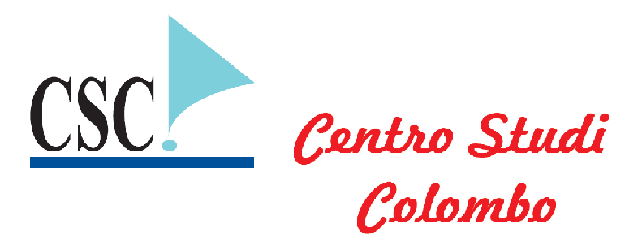 La materiaLa materia, costituzione e proprietà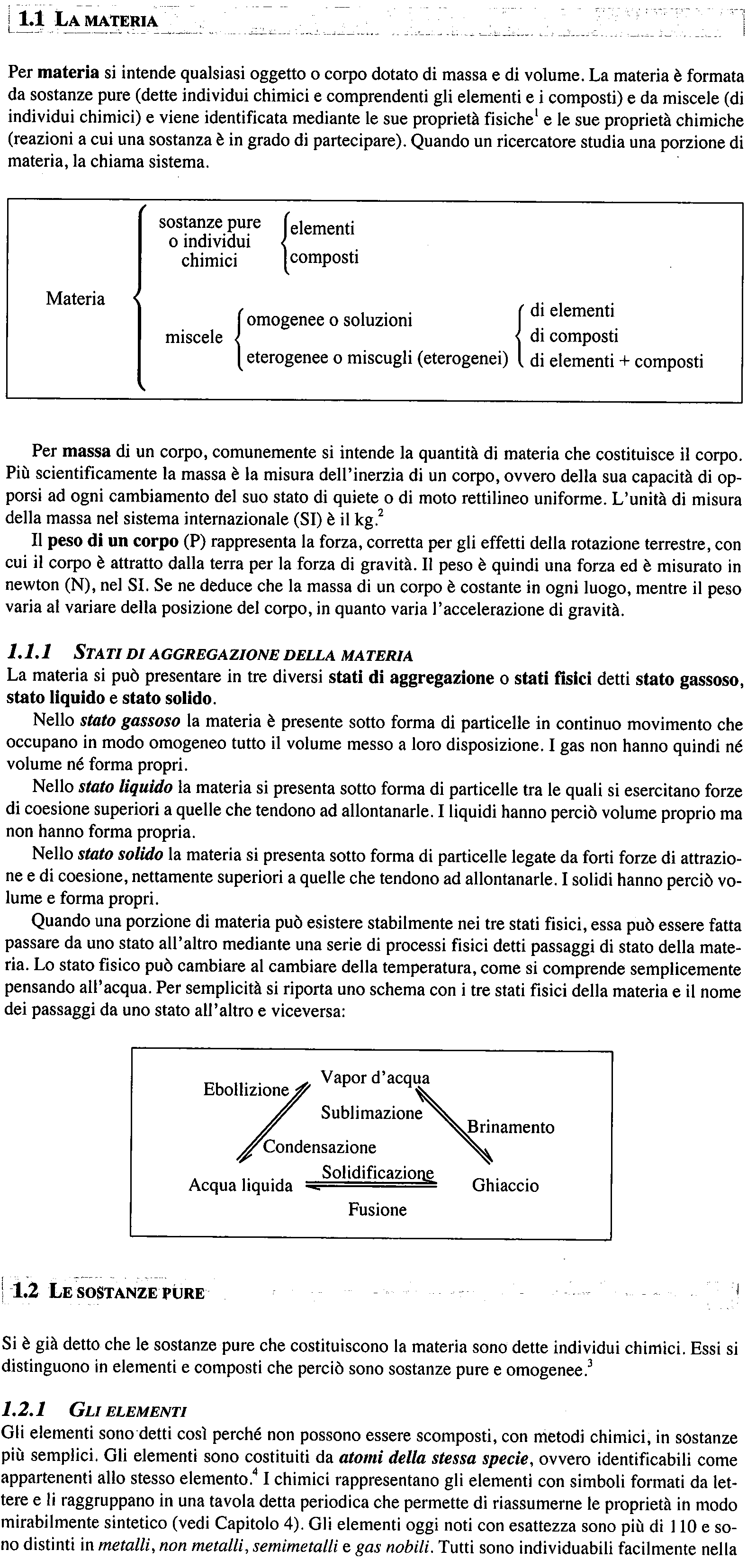 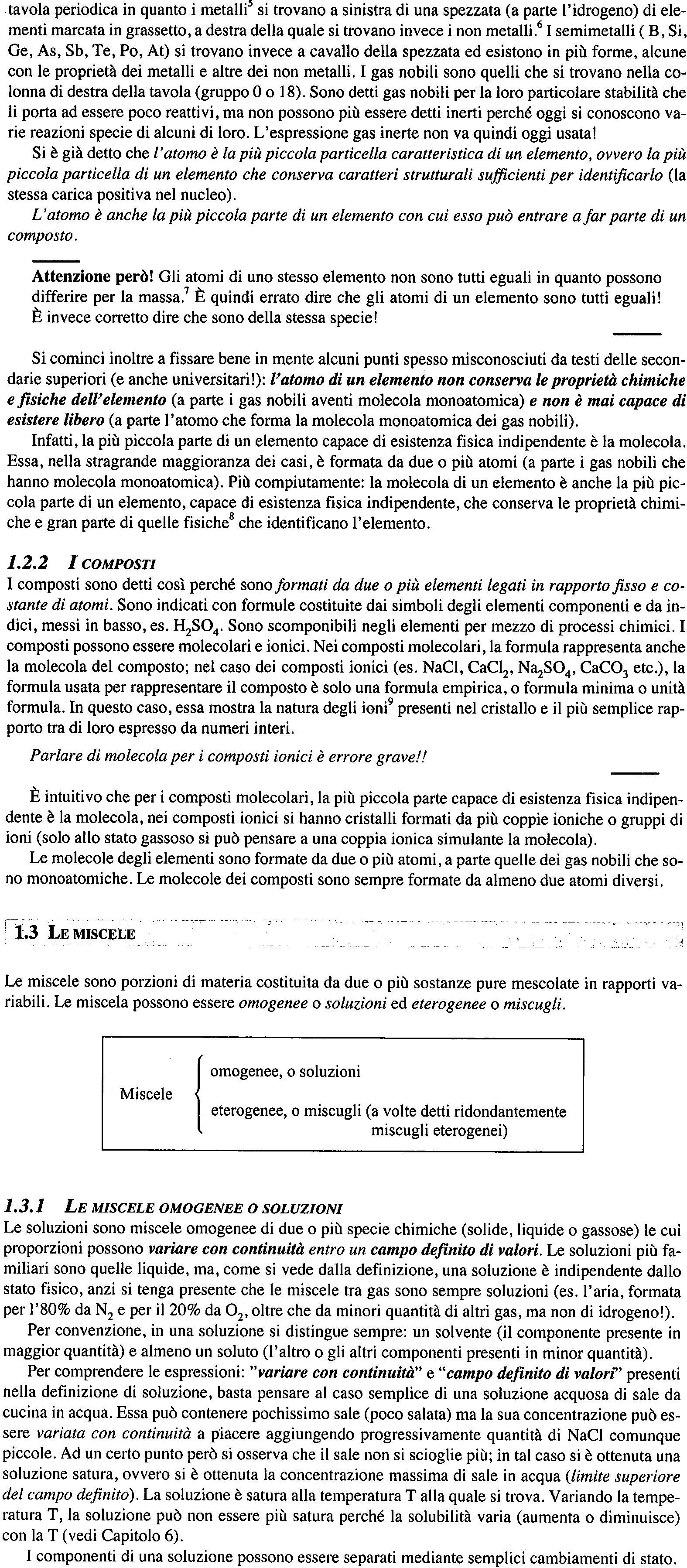 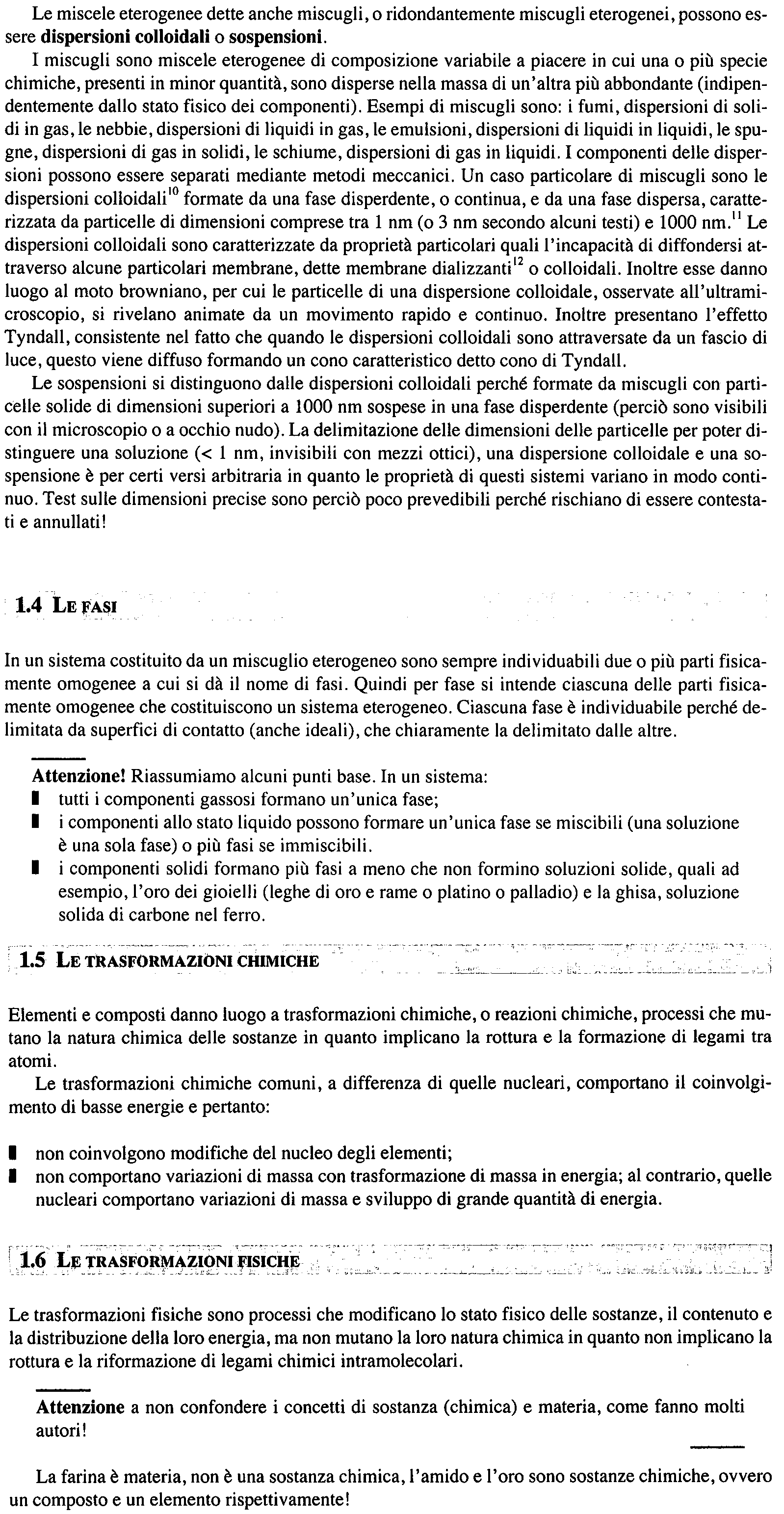 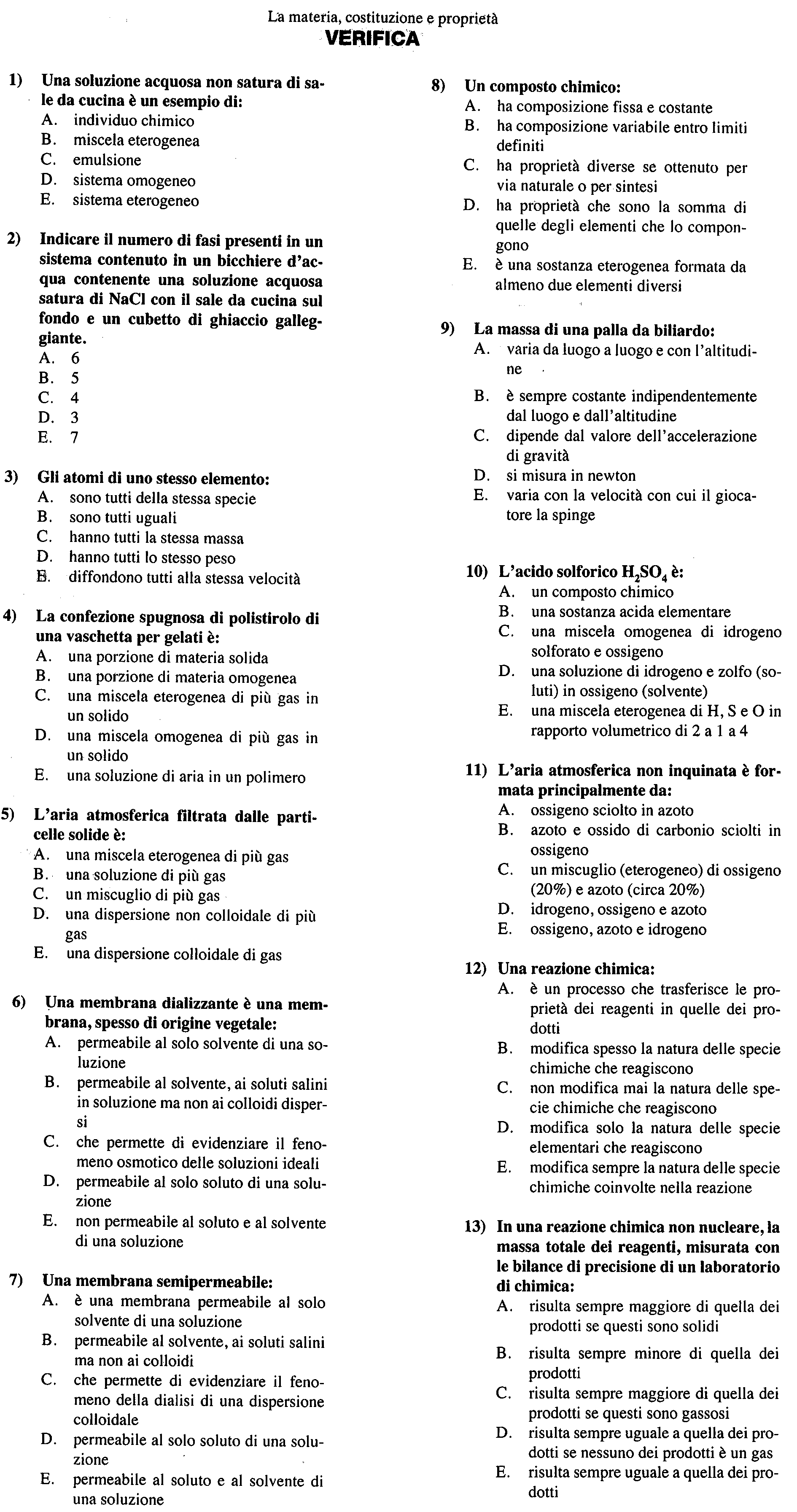 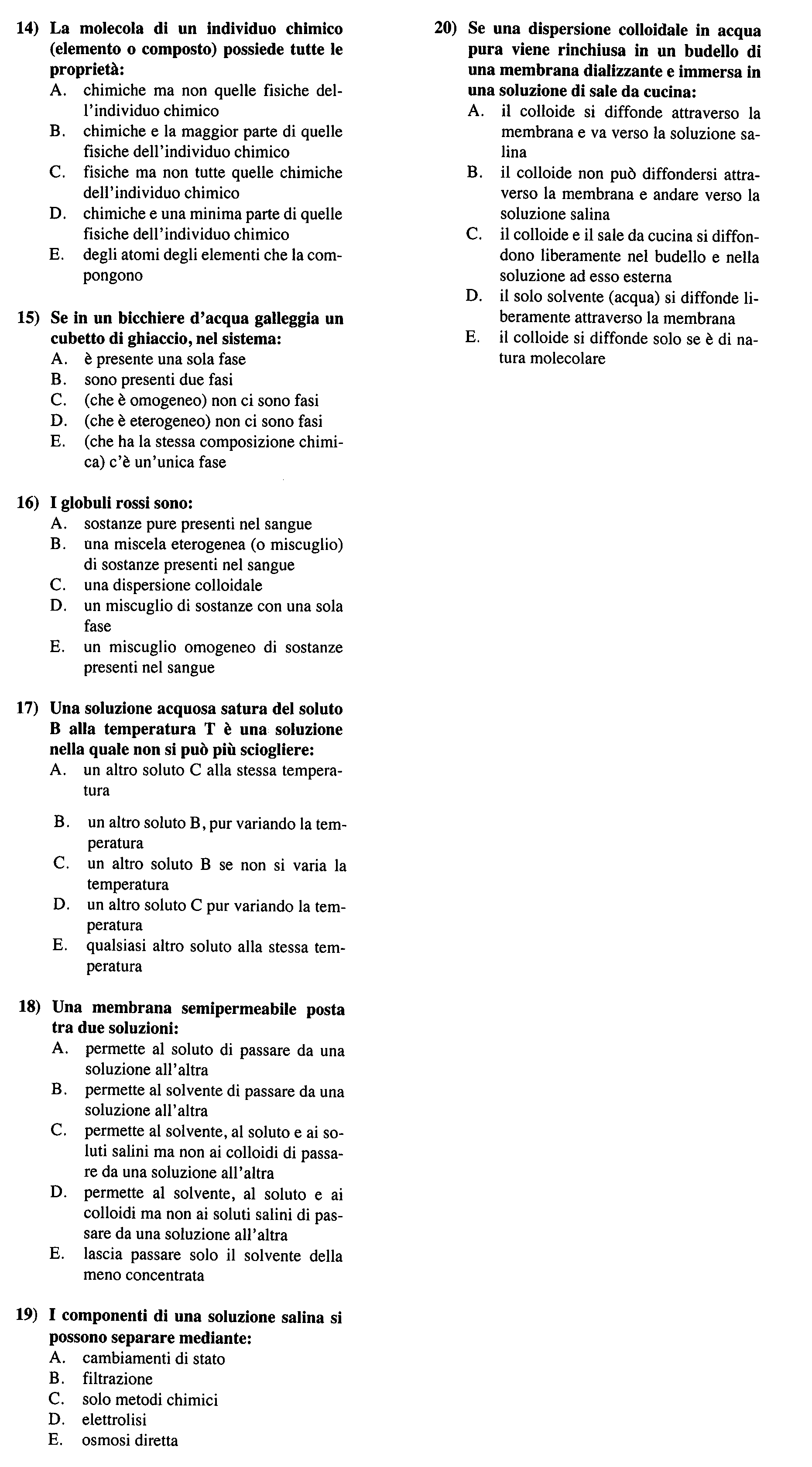 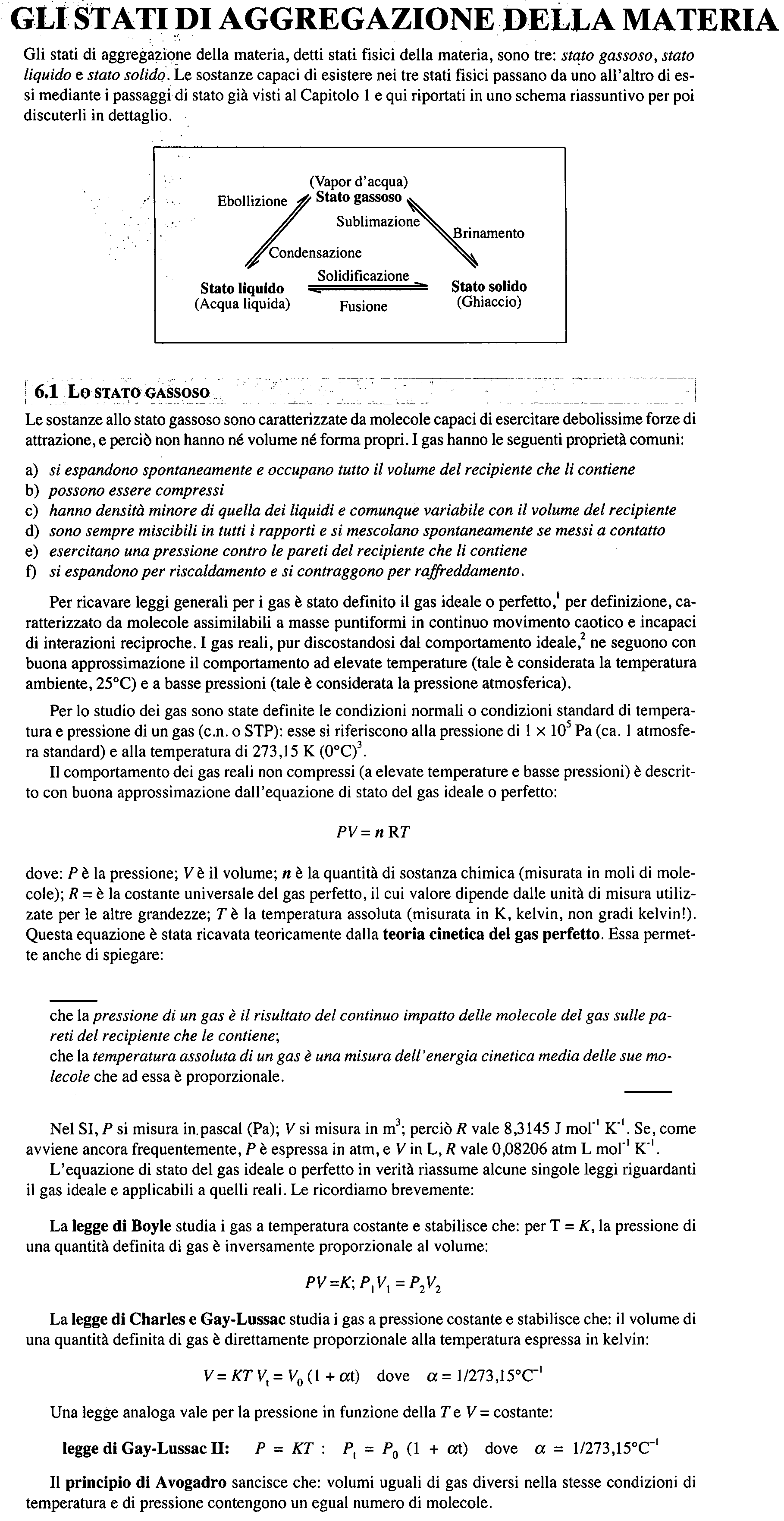 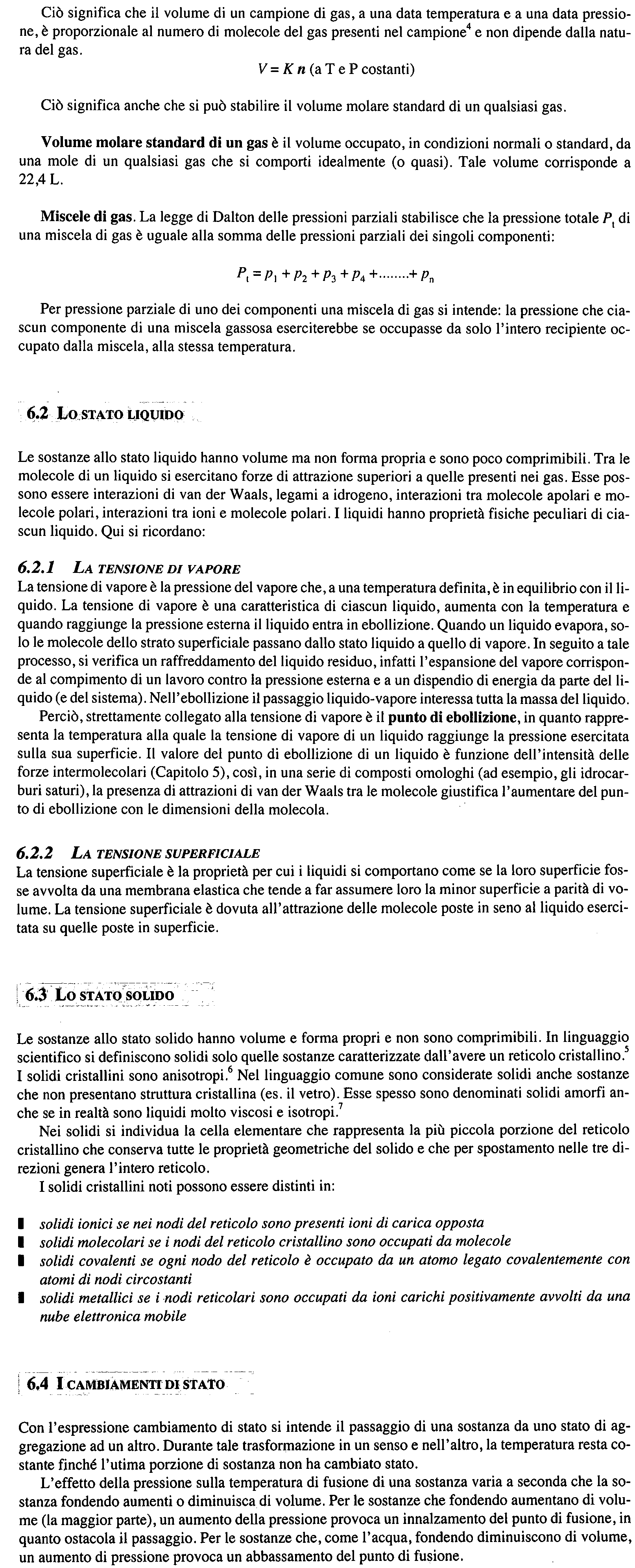 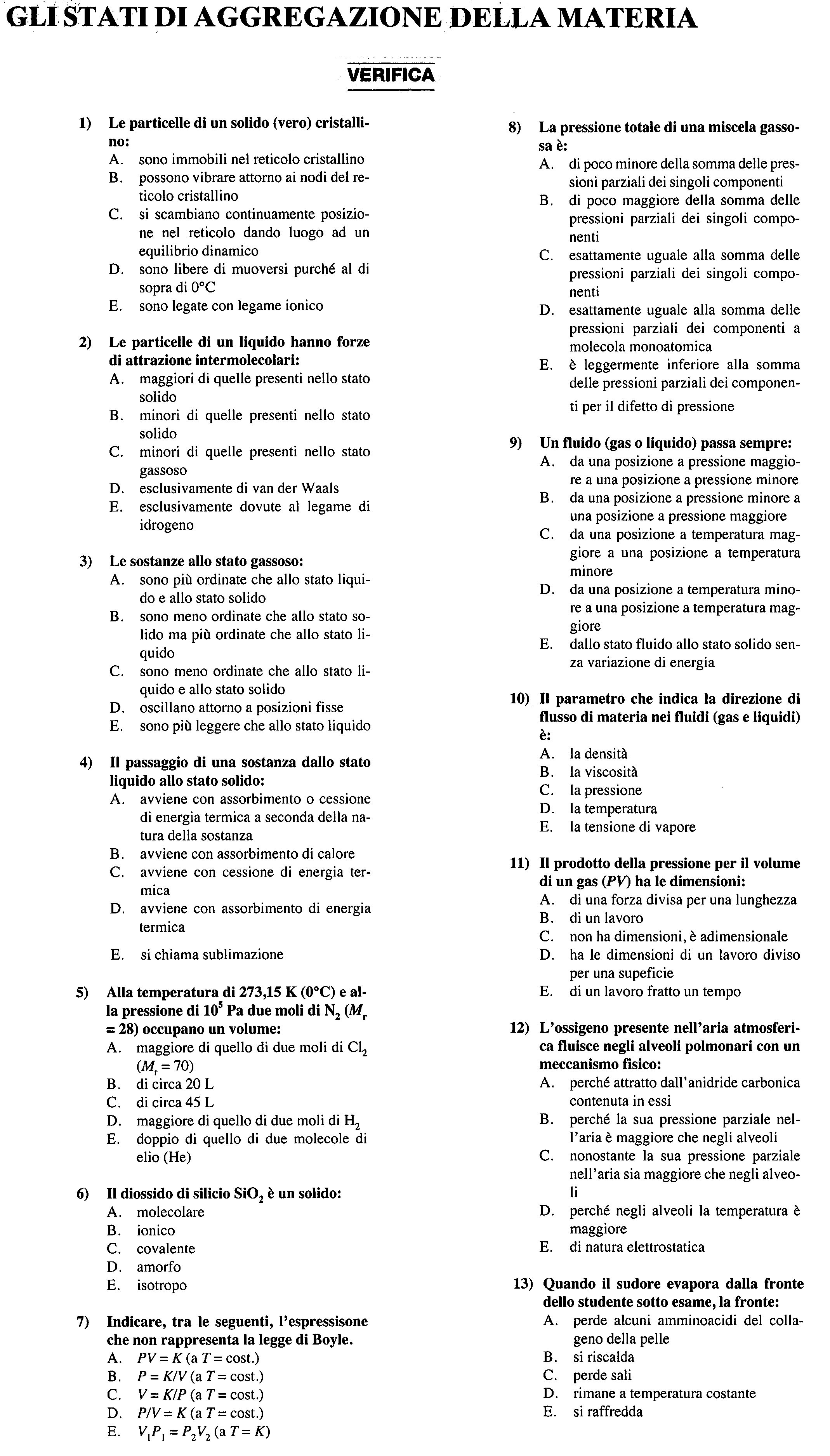 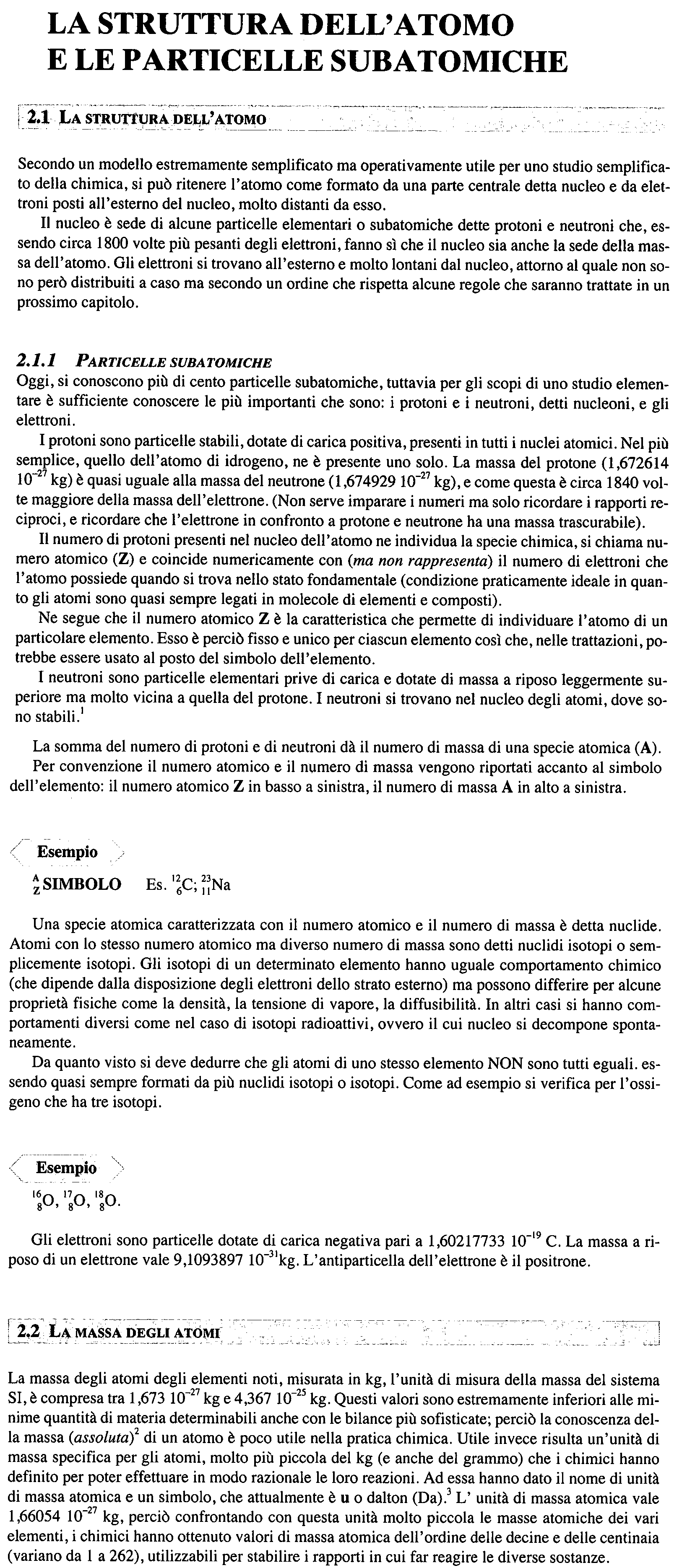 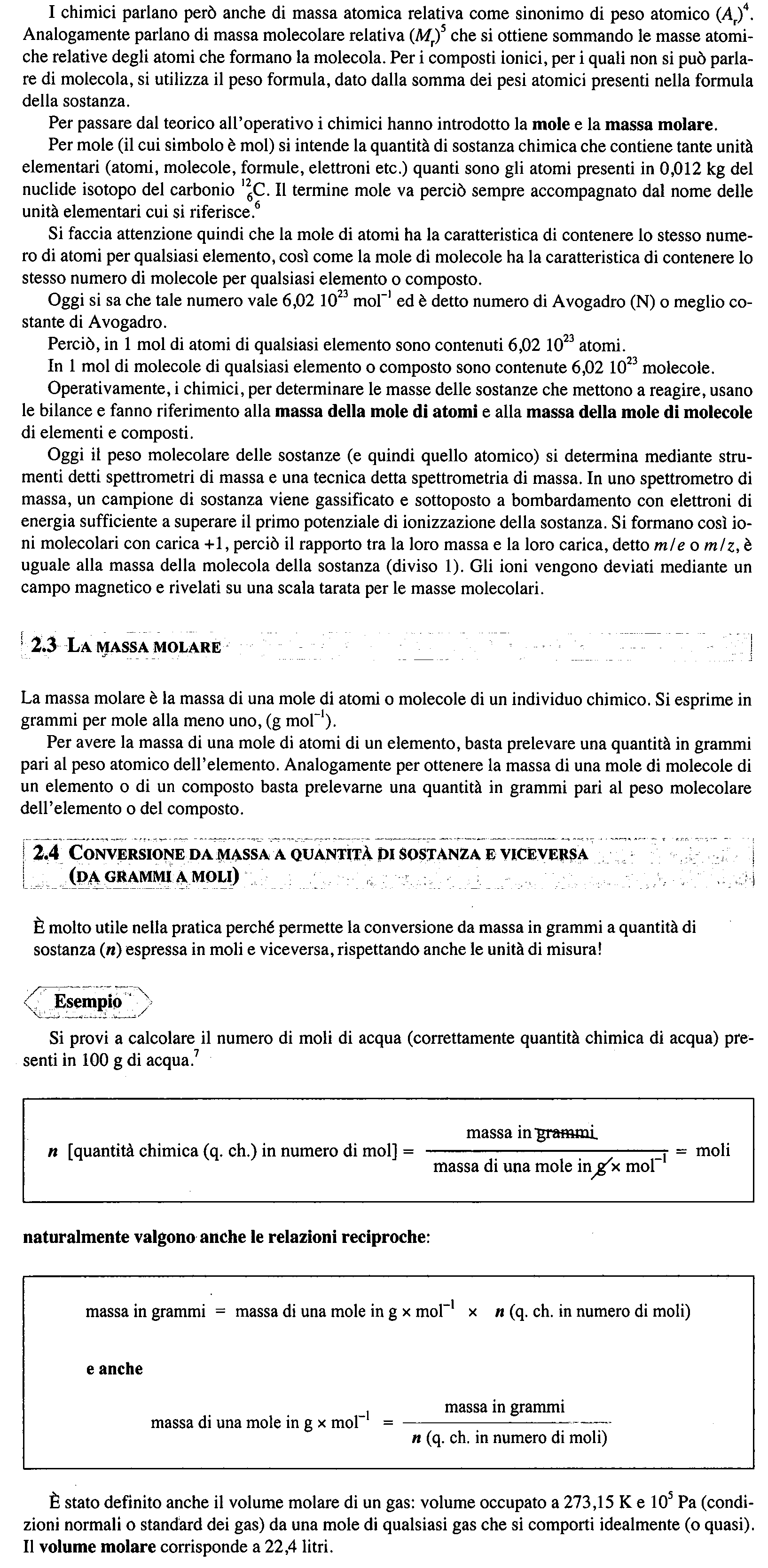 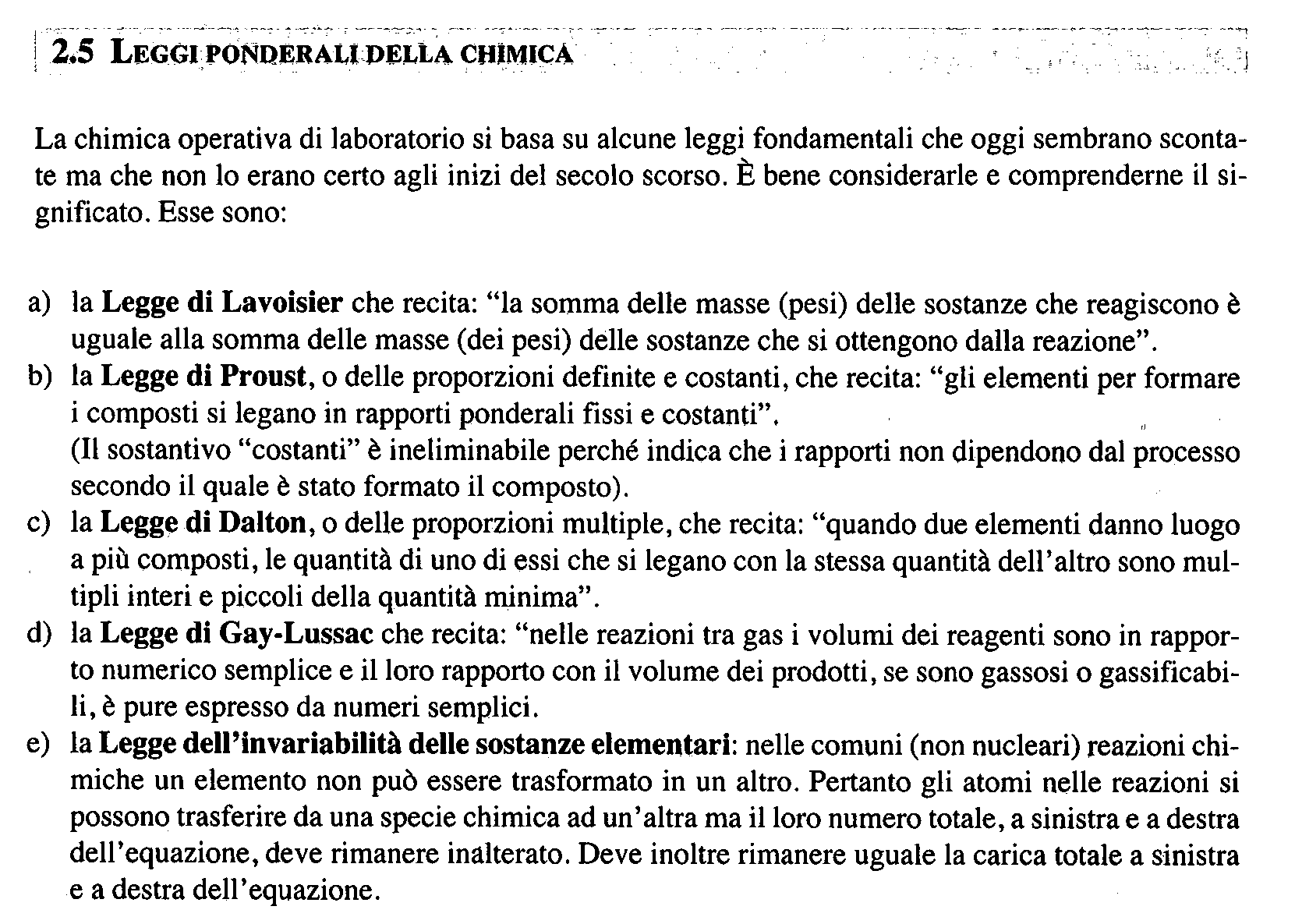 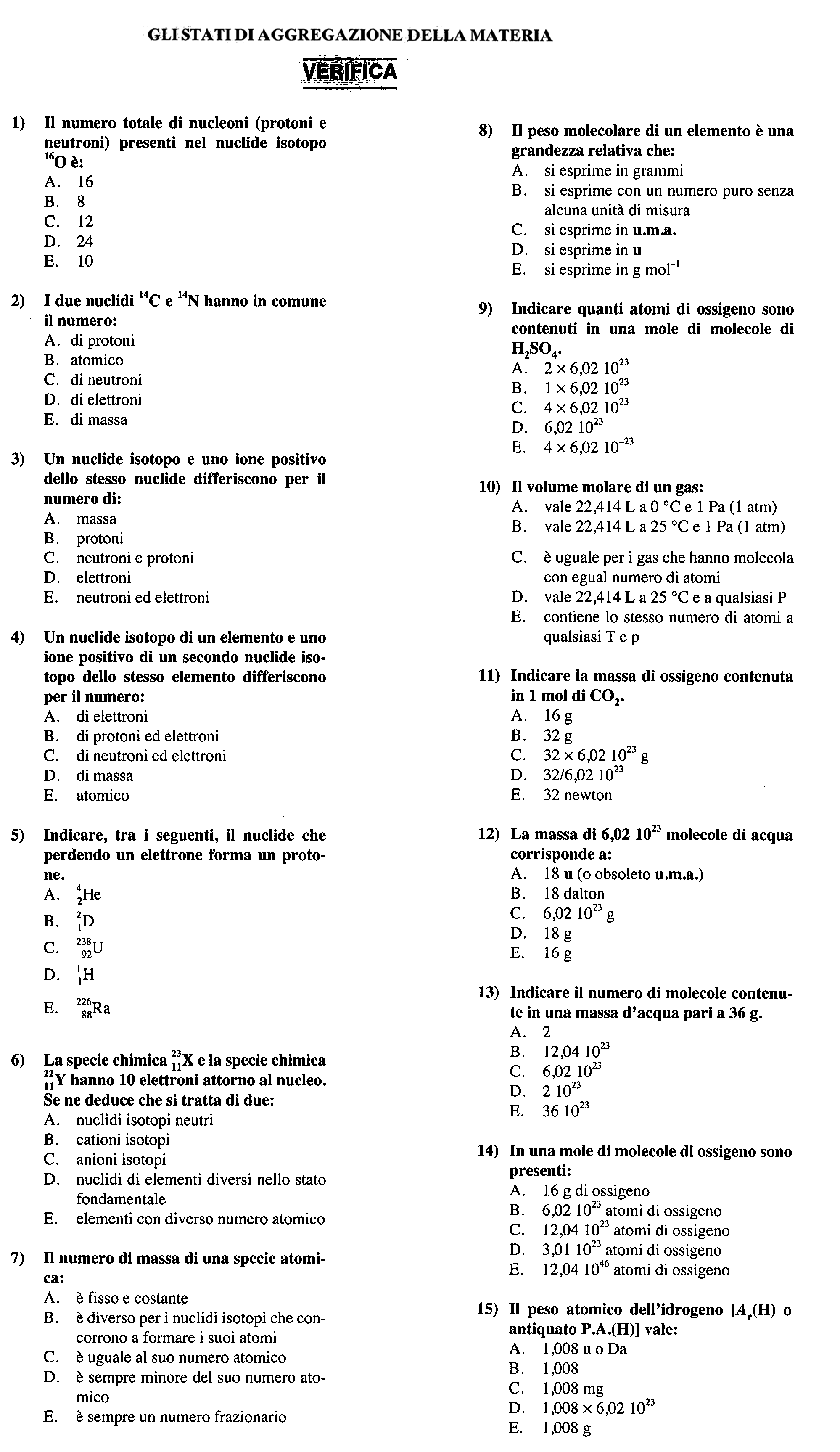 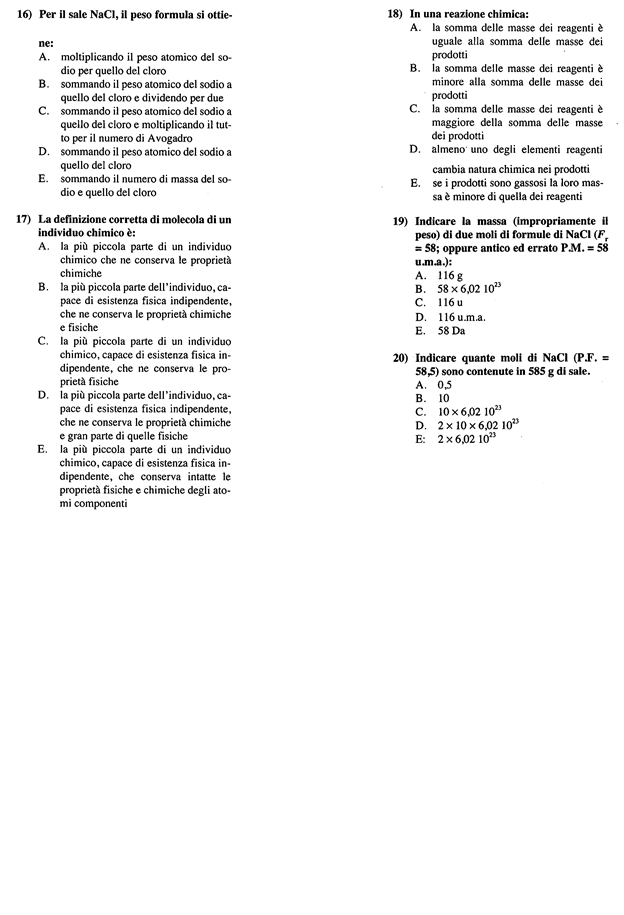 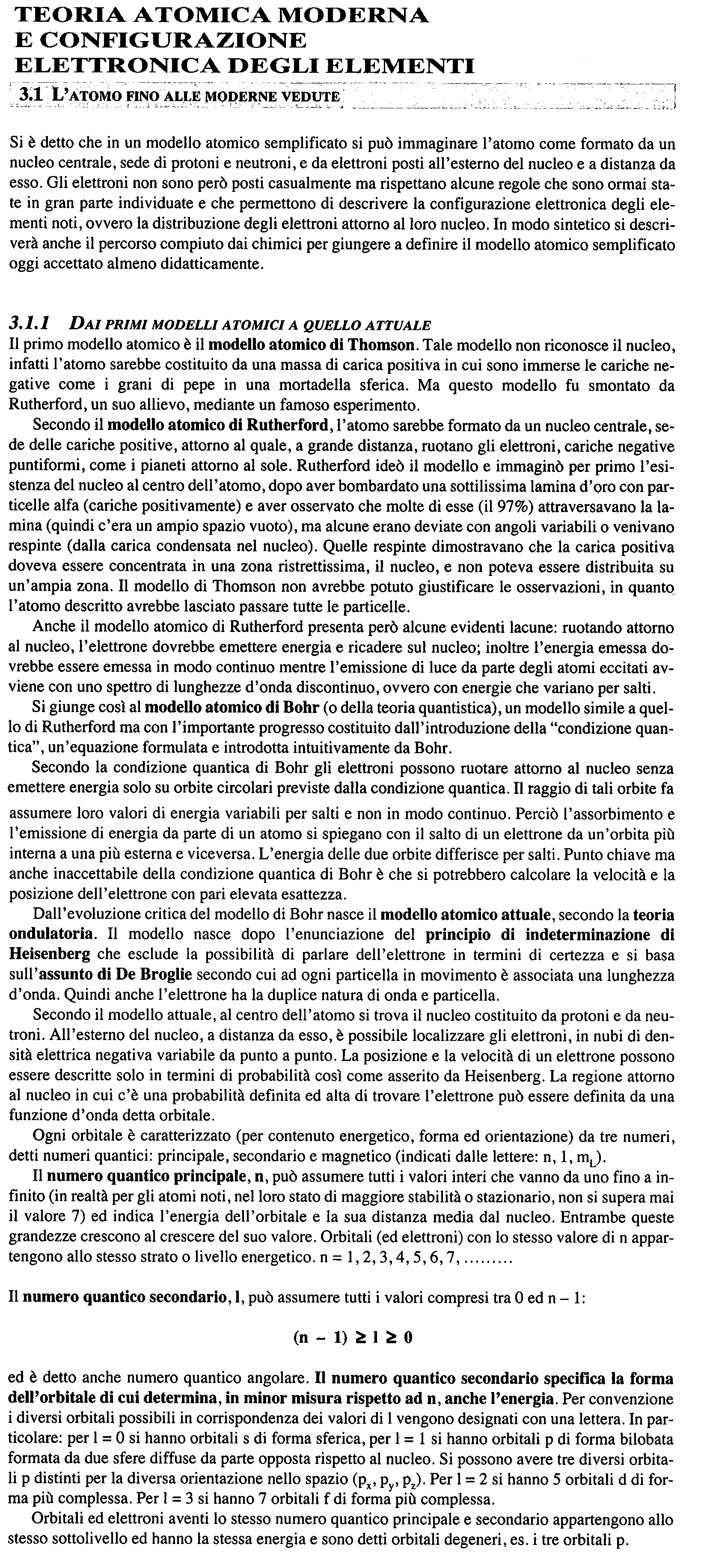 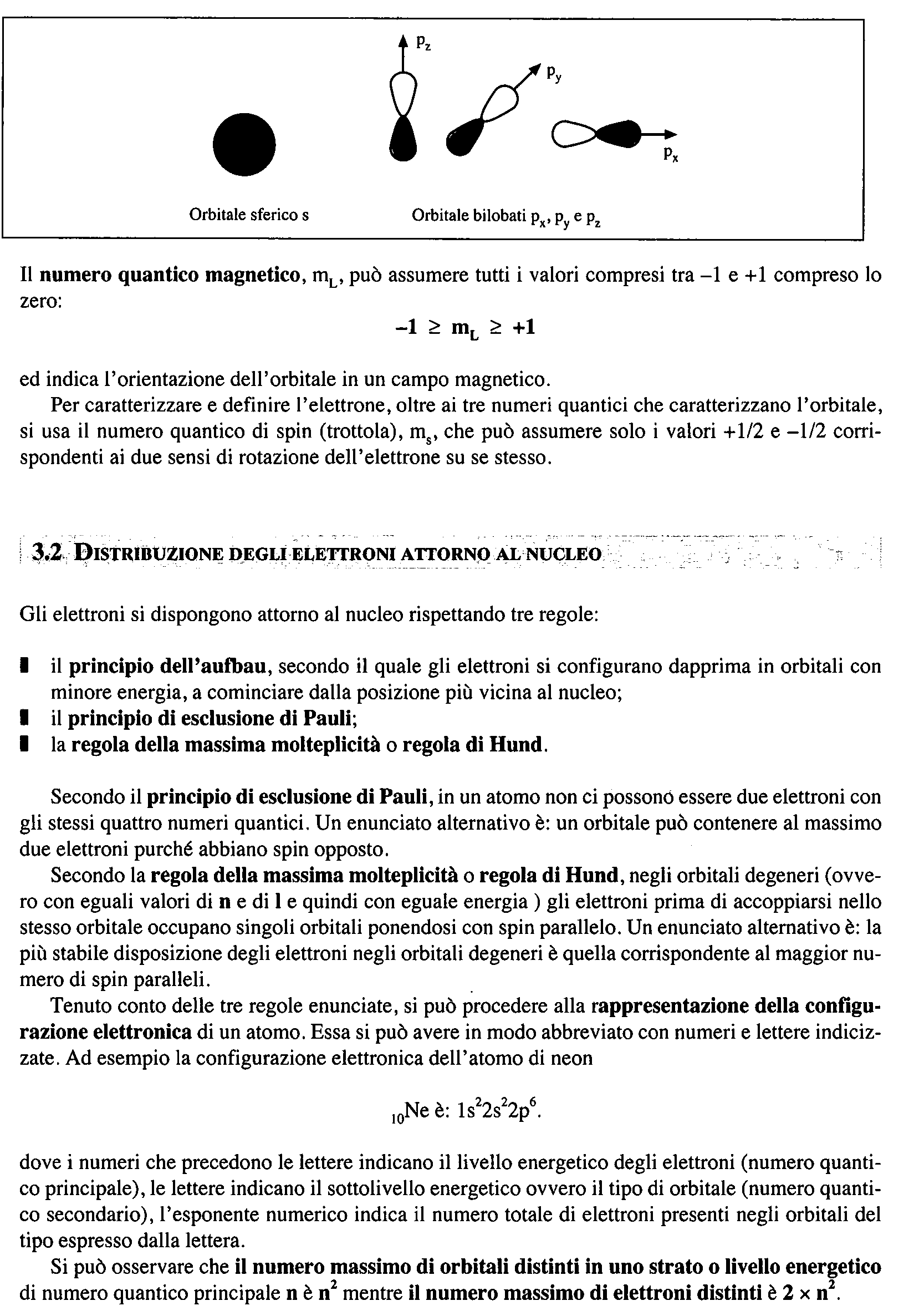 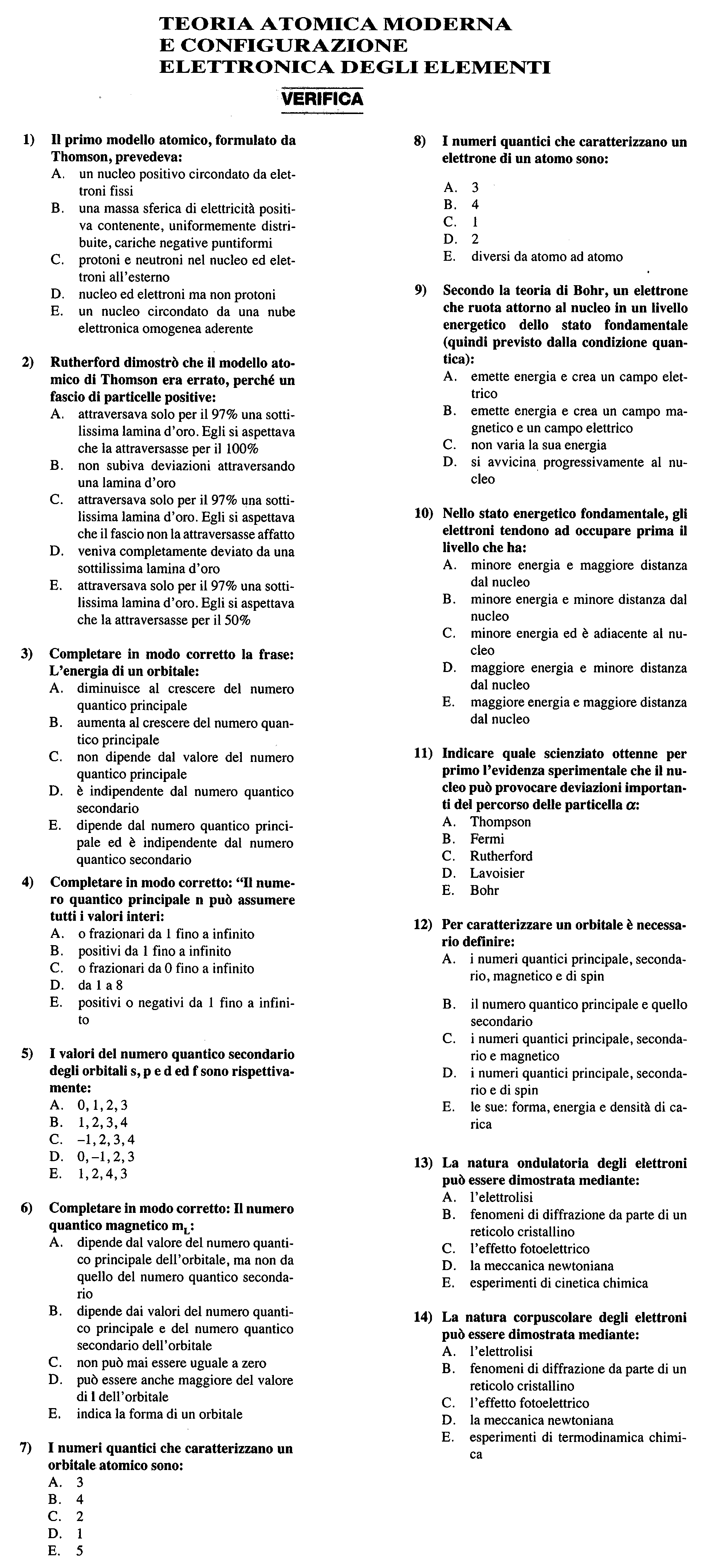 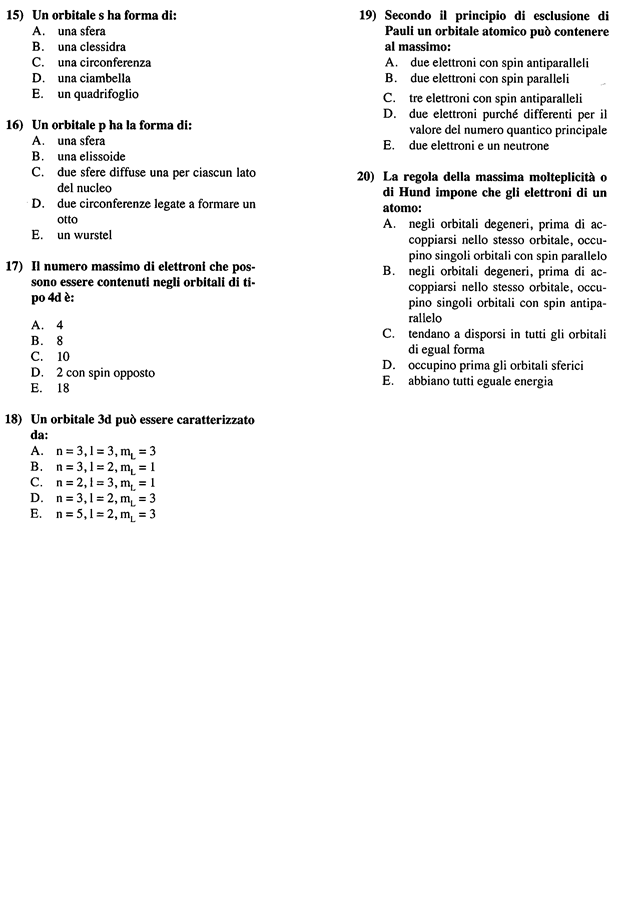 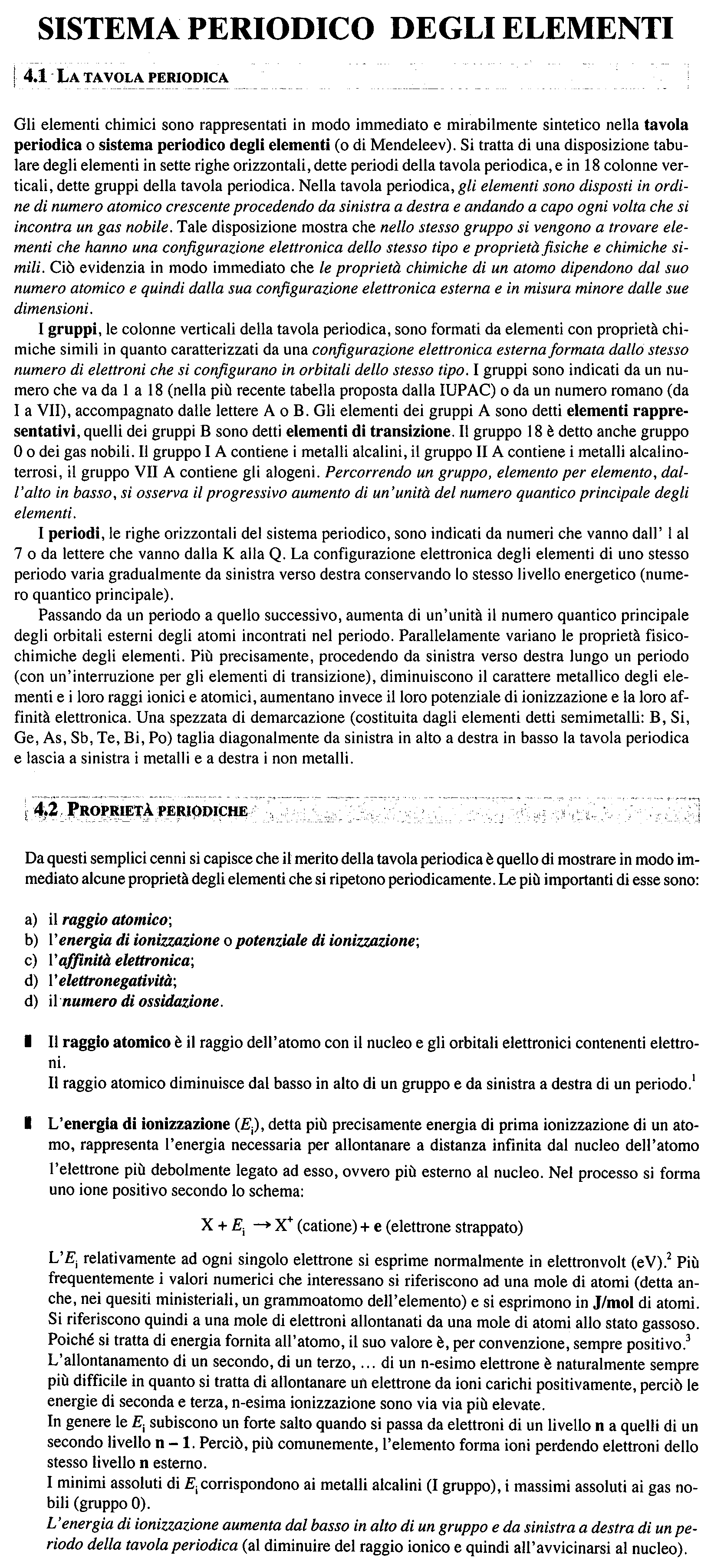 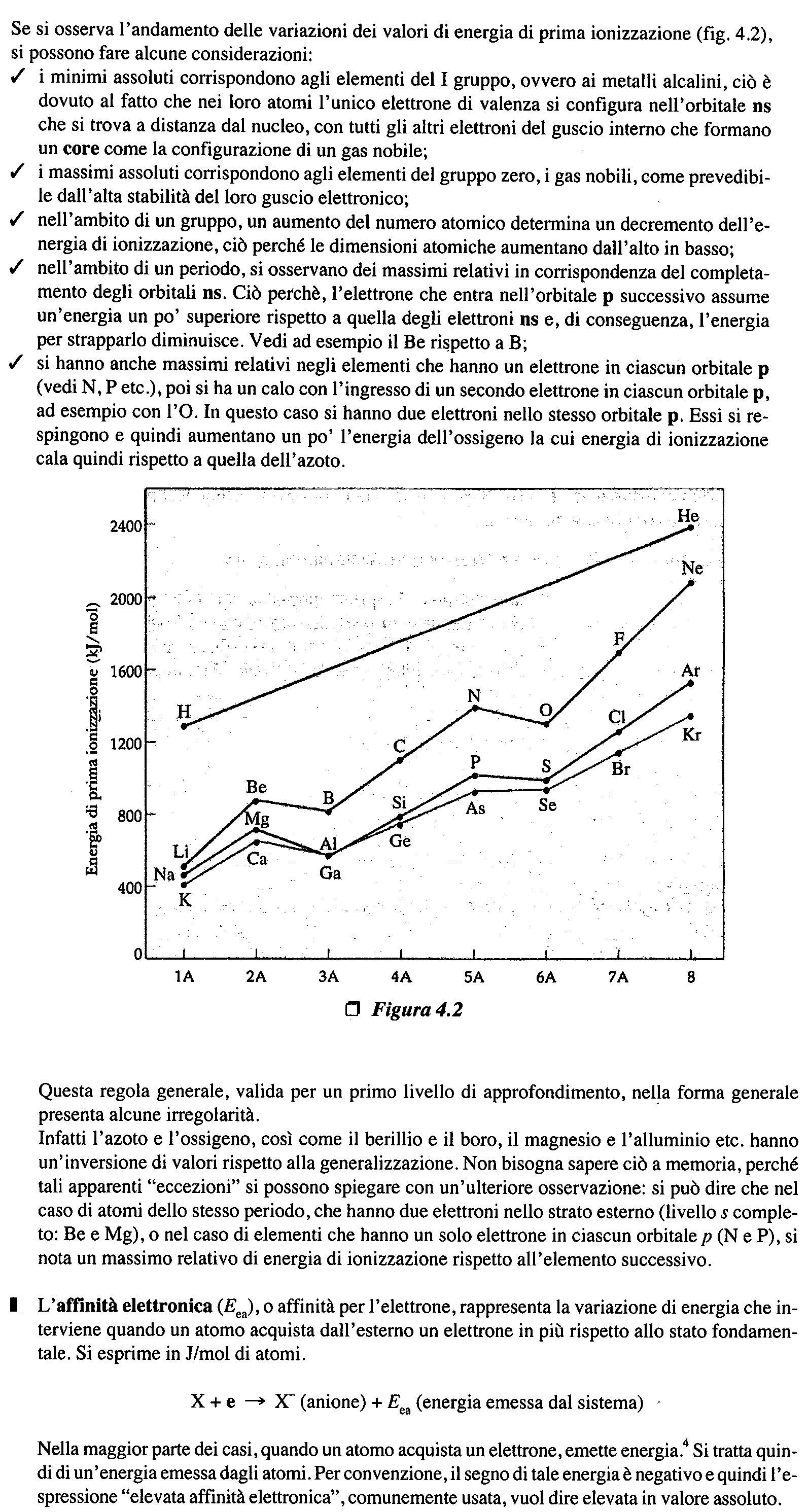 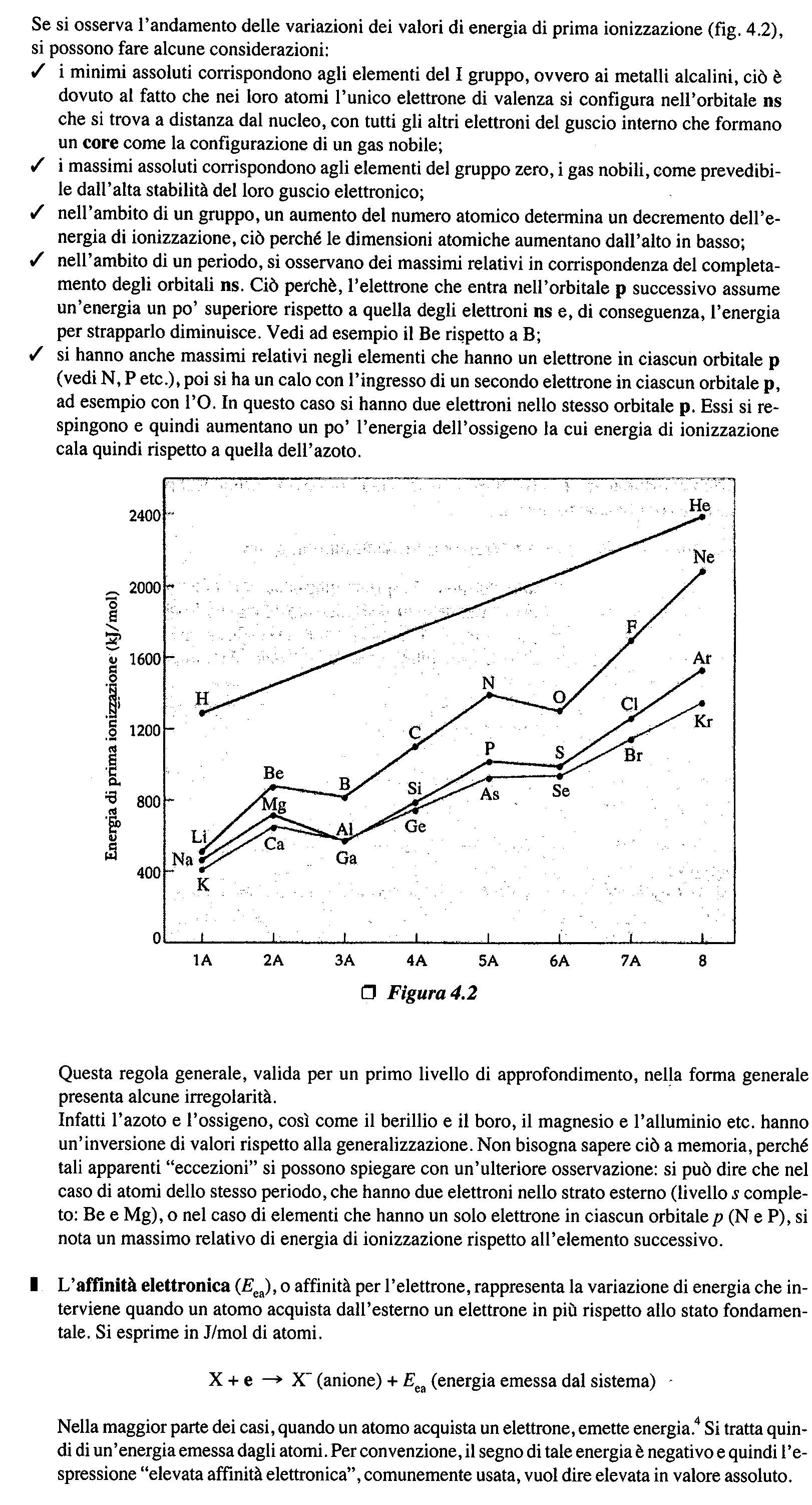 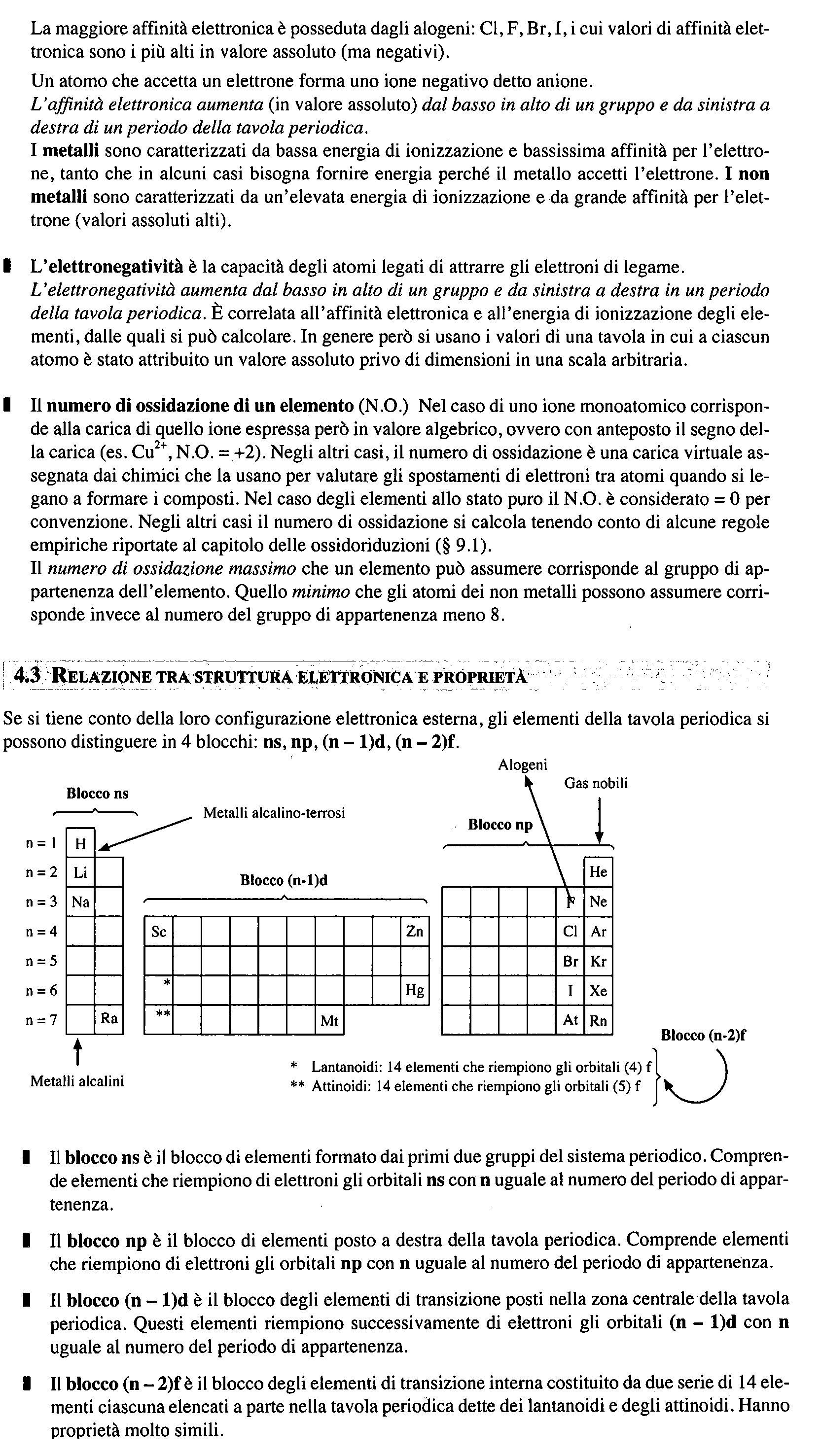 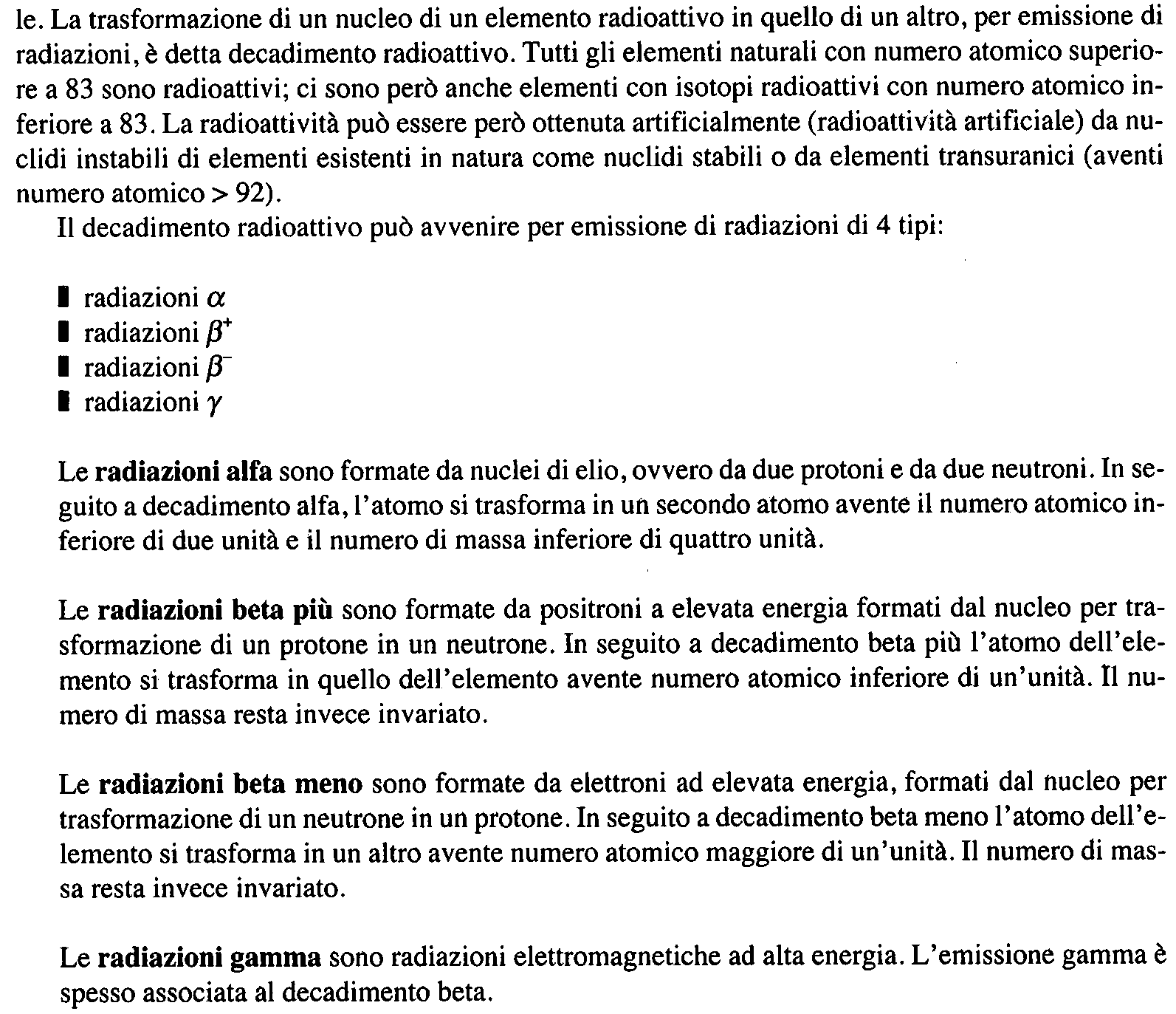 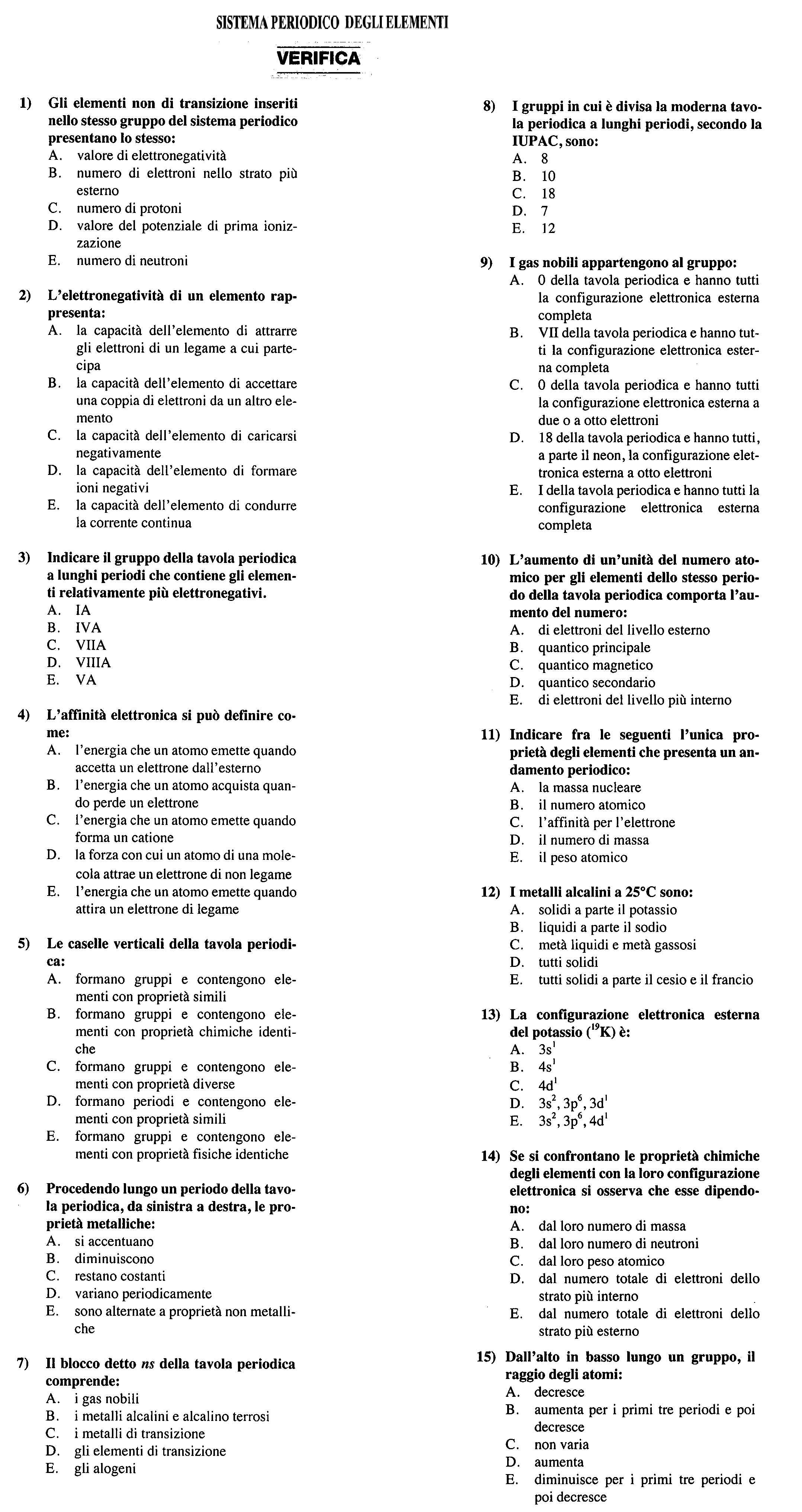 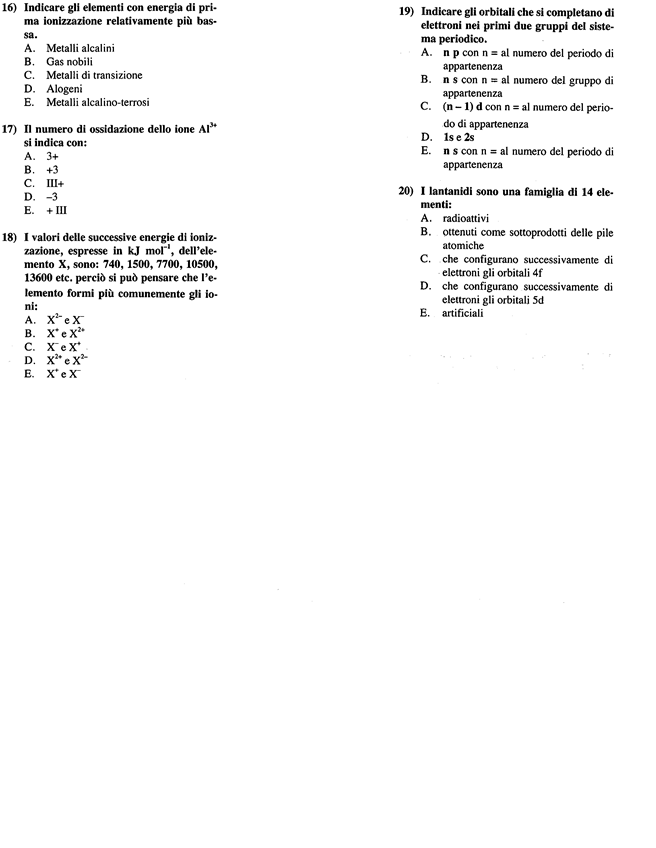 